Hand OutWhen I set out for LyonnesseThomas HardyAbout The Poet Thomas Hardy
The poem was written in 1869 and was first published in 1914 in Thomas Hardy’s collection of poems, Satire of Circumstances, Lyrics and Reveries. Lyonnesse is a mythical place of the Arthurian legend and the poet’s employment of a mythical atmosphere adds a mystical flavor to the poet’s subsequent journey.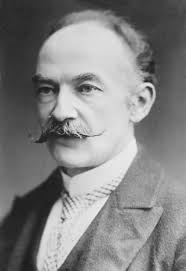 Thomas HardyIntroduction to the poemThe poet is a young architect who went to Lyonnesse to supervise the renovation work of a dilapidated church. It was 100 miles away. It was winter season and snowfall was at the peak. He was in a solitary state and during his journey he witnessed starlight.When I set out for Lyonnesse When I set out for Lyonnesse                                       - Thomas Hardy

A hundred miles away,

The rime was on the spray;

And starlight lit my lonesomeness

When I set out for Lyonnesse

A hundred miles away.

What would bechance at Lyonnesse

While I should sojourn there,

No prophet durst declare;

Nor did the wisest wizard guessWhat would bechance at Lyonnesse

While I should sojourn there.

When I returned from Lyonnesse

With magic in my eyes,

All marked with mute surmise

My radiance rare and fathomless,

When I returned from Lyonnesse

With magic in my eyes.Stanza 1When I set out for LyonnesseA hundred miles away,The rime was on the spray;And starlight lit my lonesomenessWhen I set out for LyonnesseA hundred miles away.In this stanza we see that the poet set out for Lyonnesse which was situated a hundred miles away. It was winter and the weather was cold. The light of the stars from the night sky helped him when he was lonely. He had no idea what would happen during his stay at Lyonnesse.Stanza 2What would bechance at LyonnesseWhile I should sojourn there,No prophet durst declare;Nor did the wisest wizard guessWhat would bechance at LyonnesseWhile I should sojourn there.In this stanza, the poet expresses his anxiety about the unclear future and  what would happen at Lyonnesse. He says that he doesn’t know what awaits him at Lyonnesse. The poet says that even a prophet or a ‘wisest wizard’ would fail to predict the experience accurately and vividly.Stanza 3When I returned from LyonnesseWith magic in my eyes,All marked with mute surmiseMy radiance rare and fathomless,When I returned from LyonnesseWith magic in my eyes.In this stanza the poet describes what happened on his return. On his return from the parish, people noticed a new glow in his eyes.Meanings of words and phrases:rime: frost formed on cold objects by the rapid freezing of water vapour in cloud or fog.lonesomeness : a state for feeling lonely.sojourn : a temporary stay.bechance: to happen or find by chance.mute : silent.surmise : suppose that something is true without having evidence to confirm it.radiance : light or heat as emitted or reflected by something.fathomless: something unable to be measured or understood.parish : a community of Christians under their priest and their church.1 Mile =1.6 k.m.Rhyme Scheme:When I set out for Lyonnesse              aA hundred miles away,                       bThe rime was on the spray;                bAnd starlight lit my lonesomeness     aWhen I set out for Lyonnesse              aA hundred miles away.                       bWhat would bechance at Lyonnesse aWhile I should sojourn there,             bNo prophet durst declare;                  bNor did the wisest wizard guess         aWhat would bechance at Lyonnesse aWhile I should sojourn there.            bWhen I returned from Lyonnesse       aWith magic in my eyes,                       bAll marked with mute surmise            bMy radiance rare and fathomless,     aWhen I returned from Lyonnesse       aWith magic in my eyes.                       bThe rhyme scheme of the poems is abbabb.************************************************************************************Poet NameThomas HardyBorn2 June 1840, Stinsford, United KingdomDied11 January 1928, Dorchester, United KingdomPoemsThe Darkling Thrush, Neutral Tones, The Man He KilledMoviesFar from the Madding Crowd, The Mayor of Casterbridge